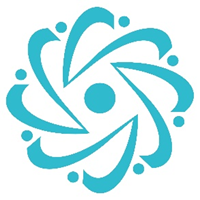 Bursa Teknik ÜniversitesiMühendislik ve Doğa Bilimleri FakültesiEndüstri Mühendisliği Bölüm BaşkanlığınaBursa Teknik ÜniversitesiMühendislik ve Doğa Bilimleri FakültesiEndüstri Mühendisliği Bölüm BaşkanlığınaBursa Teknik ÜniversitesiMühendislik ve Doğa Bilimleri FakültesiEndüstri Mühendisliği Bölüm BaşkanlığınaBursa Teknik ÜniversitesiMühendislik ve Doğa Bilimleri FakültesiEndüstri Mühendisliği Bölüm BaşkanlığınaBursa Teknik ÜniversitesiMühendislik ve Doğa Bilimleri FakültesiEndüstri Mühendisliği Bölüm BaşkanlığınaTarih: .…/.…/20...20... - 20... Eğitim-Öğretim yılı ….. yarıyılında “……………………..” dersi kapsamında gerçekleştireceğim bitirme çalışması için aşağıda belirttiğim konularda çalışmak istiyorum. Gereğini bilgilerinize saygılarımla arz ederim.                                                                                                                                      (İmza)Tarih: .…/.…/20...20... - 20... Eğitim-Öğretim yılı ….. yarıyılında “……………………..” dersi kapsamında gerçekleştireceğim bitirme çalışması için aşağıda belirttiğim konularda çalışmak istiyorum. Gereğini bilgilerinize saygılarımla arz ederim.                                                                                                                                      (İmza)Tarih: .…/.…/20...20... - 20... Eğitim-Öğretim yılı ….. yarıyılında “……………………..” dersi kapsamında gerçekleştireceğim bitirme çalışması için aşağıda belirttiğim konularda çalışmak istiyorum. Gereğini bilgilerinize saygılarımla arz ederim.                                                                                                                                      (İmza)Tarih: .…/.…/20...20... - 20... Eğitim-Öğretim yılı ….. yarıyılında “……………………..” dersi kapsamında gerçekleştireceğim bitirme çalışması için aşağıda belirttiğim konularda çalışmak istiyorum. Gereğini bilgilerinize saygılarımla arz ederim.                                                                                                                                      (İmza)Tarih: .…/.…/20...20... - 20... Eğitim-Öğretim yılı ….. yarıyılında “……………………..” dersi kapsamında gerçekleştireceğim bitirme çalışması için aşağıda belirttiğim konularda çalışmak istiyorum. Gereğini bilgilerinize saygılarımla arz ederim.                                                                                                                                      (İmza)Tarih: .…/.…/20...20... - 20... Eğitim-Öğretim yılı ….. yarıyılında “……………………..” dersi kapsamında gerçekleştireceğim bitirme çalışması için aşağıda belirttiğim konularda çalışmak istiyorum. Gereğini bilgilerinize saygılarımla arz ederim.                                                                                                                                      (İmza)Öğrenci BilgileriÖğrenci BilgileriÖğrenci BilgileriÖğrenci BilgileriÖğrenci BilgileriÖğrenci BilgileriAdı-SoyadıAdı-SoyadıÖğrenci NumarasıÖğrenci NumarasıGenel Not OrtalamasıE-posta AdresiE-posta AdresiTercih Edilen Danışman Öğretim ÜyesiTercih Edilen Danışman Öğretim ÜyesiTercih Edilen Danışman Öğretim ÜyesiÇalışılmak İstenilen Bitirme Çalışma Konusu Çalışılmak İstenilen Bitirme Çalışma Konusu Çalışılmak İstenilen Bitirme Çalışma Konusu 1.1.1.2.2.2.3. 3. 3. 4. 4. 4. 5.5.5.6.6.6.